SOLVING ONE STEP EQUATIONSPearson Edexcel - Thursday 4 June 2020 - Paper 2 (Calculator) Foundation Tier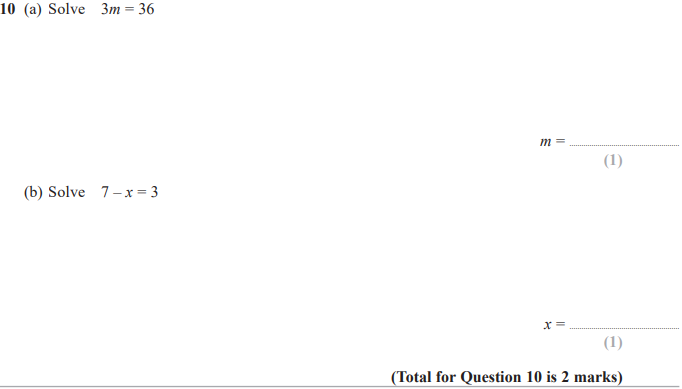 Pearson Edexcel - Monday 12 November 2018- Paper 3 (Calculator) Foundation Tier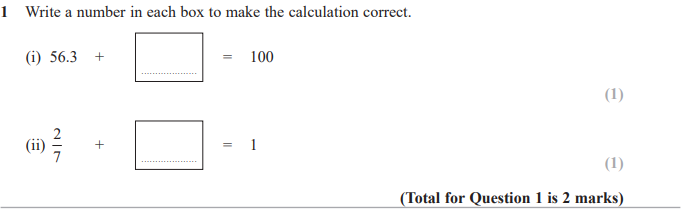 Pearson Edexcel - Thursday 2 November 2017 - Paper 1 (Non-Calculator) Foundation Tier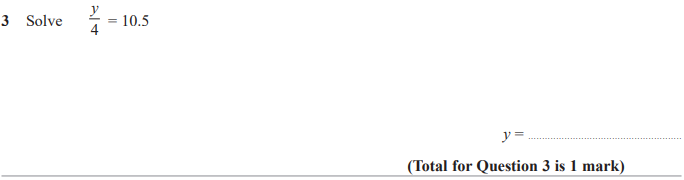 Pearson Edexcel – Specimen 1 - Paper 3 (Calculator) Foundation Tier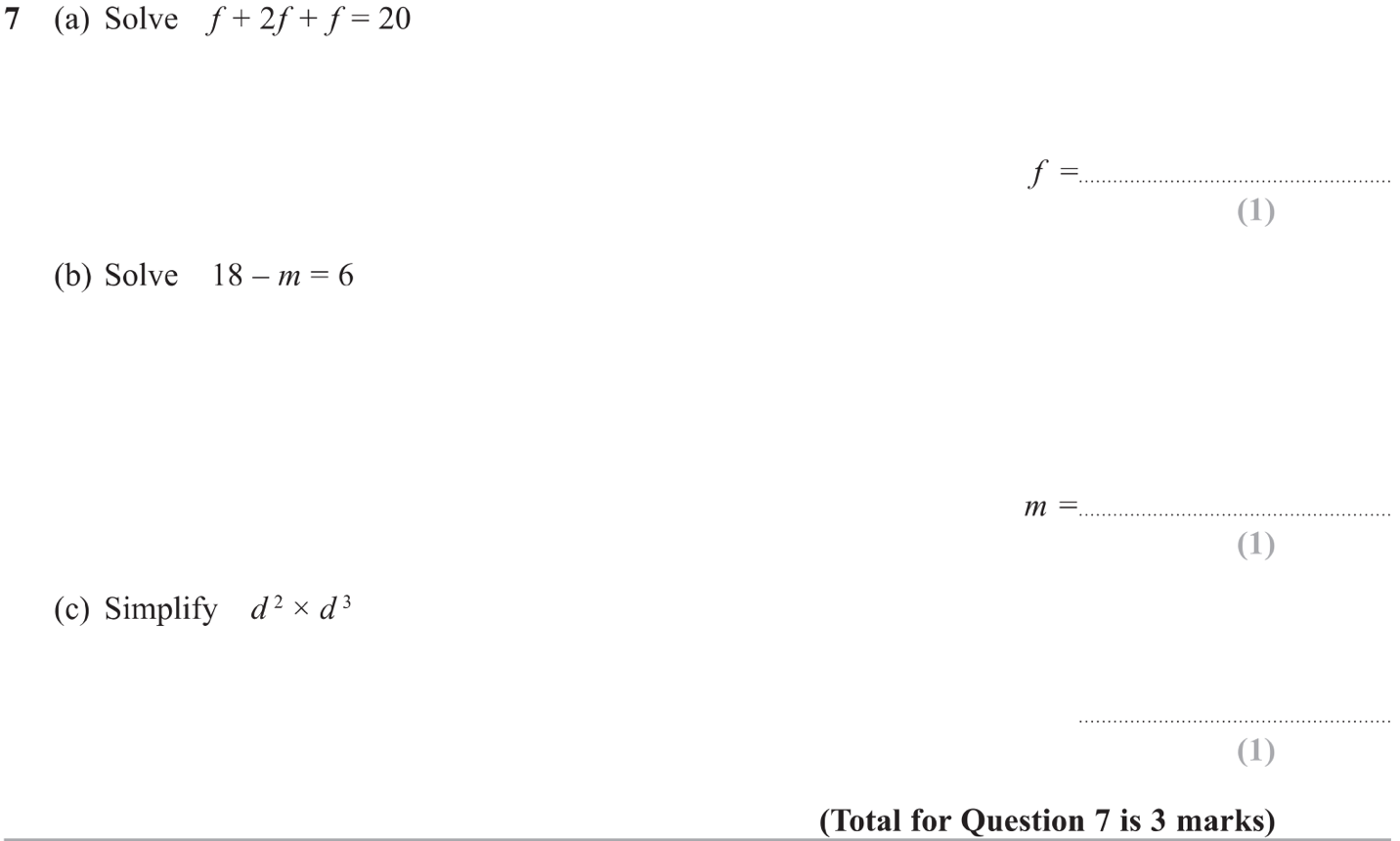 OCR Monday 11 November 2019 – Afternoon (Calculator) Foundation Tier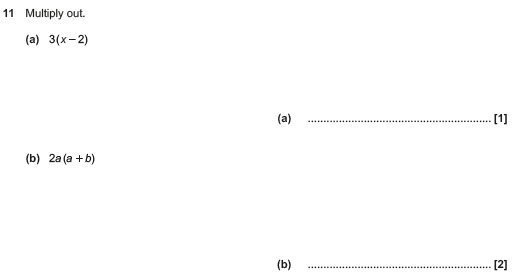 OCR Thursday 6 June 2019 – Morning (Non-Calculator) Foundation Tier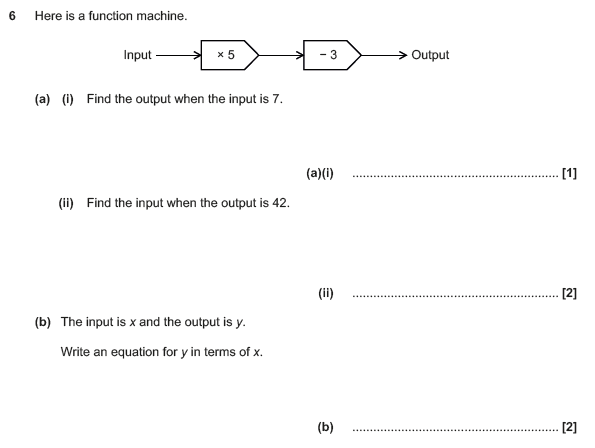 OCR Tuesday 11 June 2019 – Morning (Calculator) Foundation Tier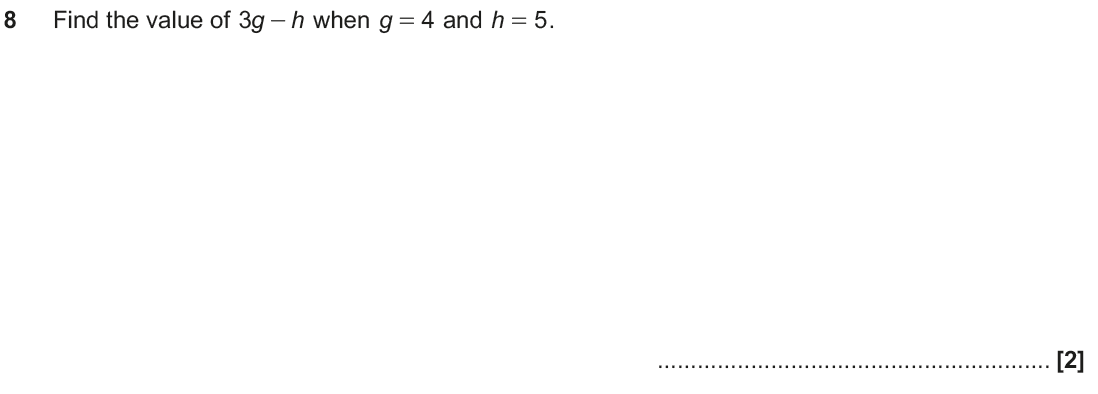 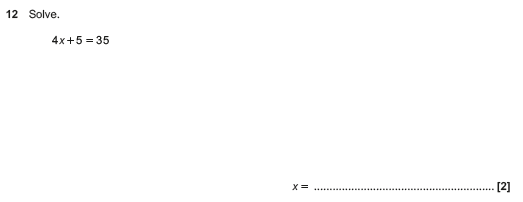 OCR Tuesday 6 November 2018 – Morning (Calculator) Foundation Tier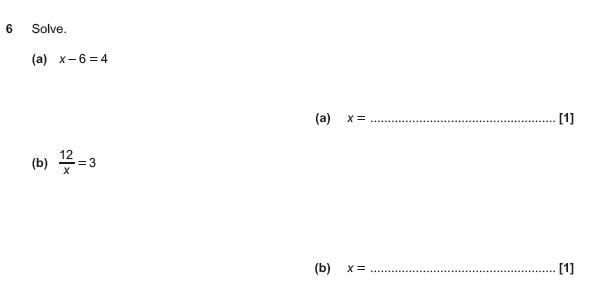 OCR Monday 24 May 2018 – Morning (Calculator) Foundation Tier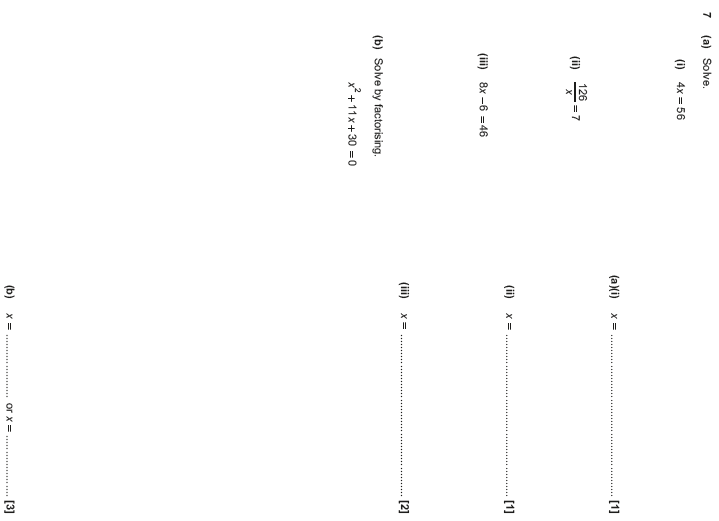 OCR Thursday 7 June 2018 – Morning (Non Calculator) Foundation Tier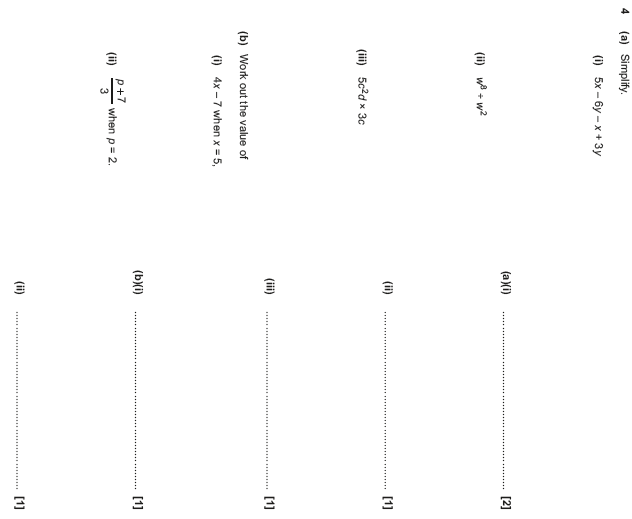 AQA Tuesday 21 May 2019 – Morning (Non-Calculator) Foundation Tier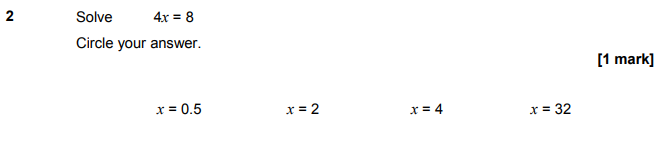 AQA Thursday 11 June 2019 – Morning (Calculator) Foundation Tier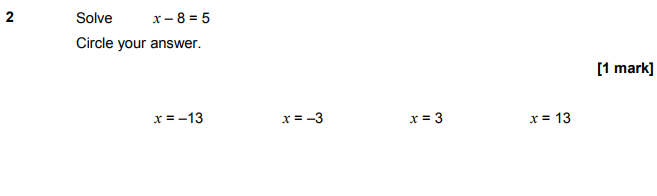 AQA Tuesday 6 November 2018 – Morning (Non-Calculator) Foundation Tier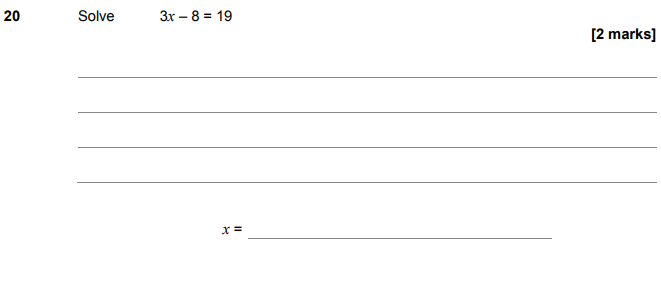 AQA Monday 12 November 2018 – Morning (Calculator) Foundation Tier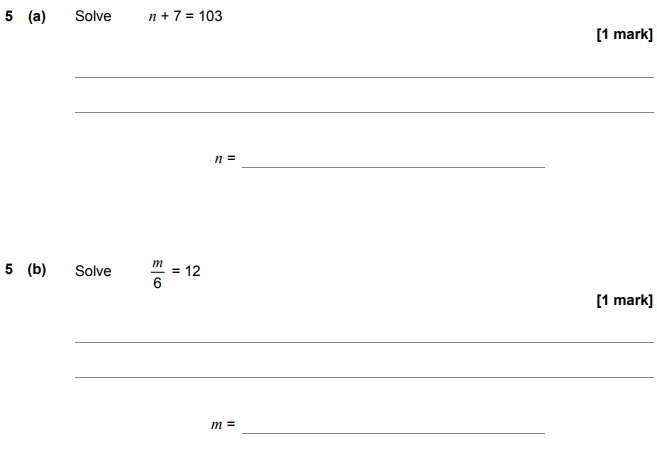 AQA Tuesday 12 June 2018 – Morning (Calculator) Foundation Tier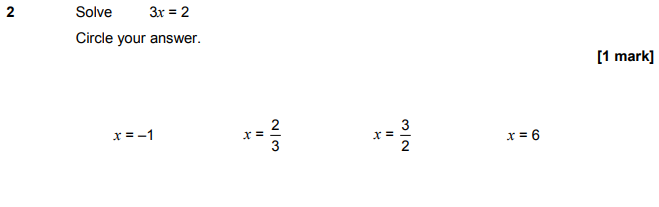 AQA Thursday 2 November 2017 – Morning (Non-Calculator) Foundation Tier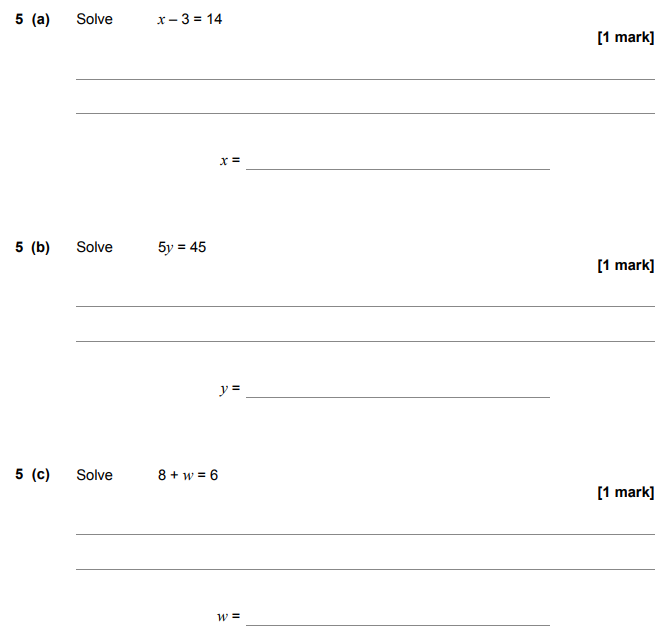 AQA Wednesday 8 November 2017 – Morning (Calculator) Foundation Tier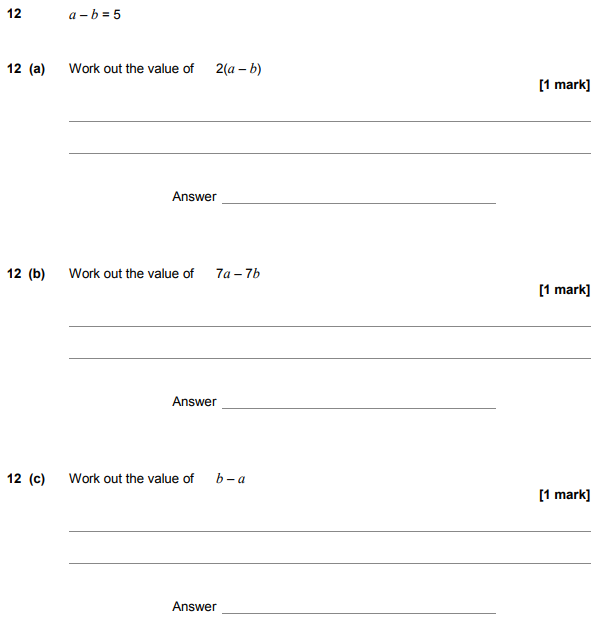 AQA Wednesday 8 November 2017 – Morning (Calculator) Foundation Tier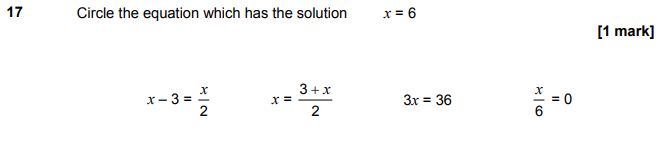 AQA Thursday 25 May 2017– Morning (Non-Calculator) Foundation Tier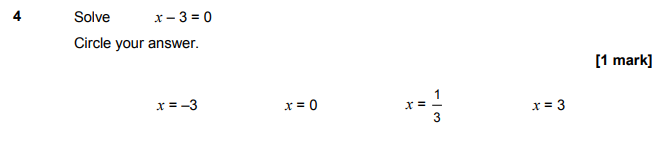 AQA Thursday 8 June 2017– Morning (Non-Calculator) Foundation Tier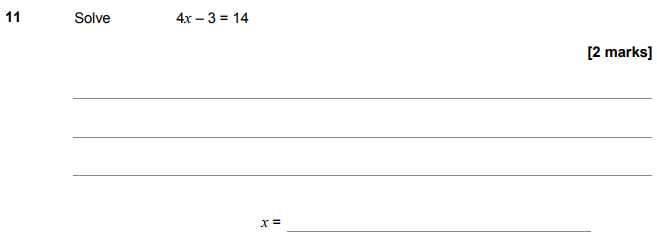 AQA Sample Paper 3– Morning (Calculator) Foundation Tier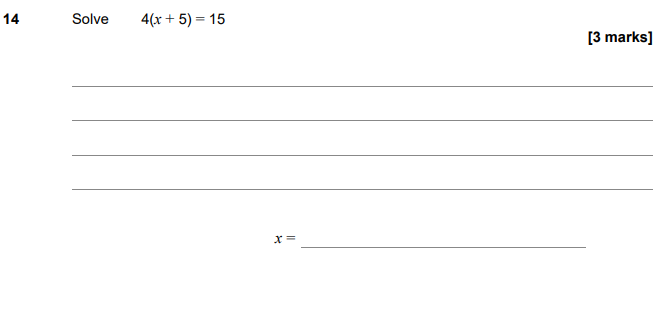 